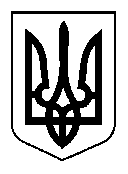 УКРАЇНАСЕЛИДІВСЬКА МІСЬКА РАДАВИКОНАВЧИЙ КОМІТЕТР І Ш Е Н Н ЯВід ___31.10.2018____№__142___м. СелидовеПро затвердження розпорядженняміського голови від 19.10.2018 №117-р«Про початок опалювального періоду 2018-2019 років»            Керуючись пп.2 п. «б» ст. 30 Закону України «Про місцеве самоврядування в Україні», виконком міської ради ВИРІШИВ:Затвердити розпорядження міського голови від 19.10.2018 №117-р «Про початок опалювального періоду 2018-2019 років» (додається). Рішення виконкому міської ради від 12.10.2018 №139 «Про затвердження розпорядження міського голови від 10.10.2018 №113-р «Про початок опалювального періоду 2018-2019 років» вважати таким, що втратило чинність.Міський голова                                                                                         В.В. РЕМІЗОВ